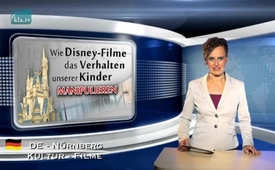 Ecco come i film Disney manipolano il comportamento dei nostri bambini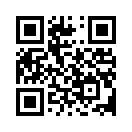 Mentre i bambini si rallegrano della presentazione positiva e colorata del mondo fantastico della Disney, vengono loro al contempo magnificate perversioni sessuali e la venerazione di Lucifero tramite cosiddetti messaggi subliminali.Mentre i bambini si rallegrano della presentazione positiva e colorata del mondo fantastico della Disney, vengono loro al contempo magnificate perversioni sessuali e la venerazione di Lucifero tramite cosiddetti messaggi subliminali, ovvero messaggi a livello del subconscio che stanno al di sotto della percezione naturale. Per farlo vengono intenzionalmente nascoste nelle sequenze delle singole immagini che si vedono soltanto per alcuni millesimi di secondo, come ad esempio il saluto satanico, simboli fallici* e posizioni sessuali. Anche la nascita grafica di una figura Disney si basa spesso su scarabocchi perversi, i quali danno alle figure definitive il loro contorno particolare. Degli esperti concordano sul fatto che tali tecniche manipolano il subconscio infantile senza che essi se ne accorgano e che si ripercuote in modo persistente sul loro comportamento. E evidente che dietro alla scintillante facciata Disney si nasconde la tattica del cavallo troiano – con l'intento d’improntare al più presto possibile il comportamento sessuale dei bambini e predisporli per il satanis mo.
*fallo = membro maschiledi nm./mh.Fonti:www.facebook.com/1555028228076384/videos/1576257472620126
www.youtube.com/watch?v=3DoBQbIHE2U– documentazione “La fine dell’inganno” sequenza 50:30 fino a 1:07:00
www.bilderberger.ch/?p=2175
paedpsych.jk.uni-linz.ac.at/INTERNET/ARBEITSBLAETTERORD/LERNTECHNIKORD/MachtdesUnbewussten.htmlAnche questo potrebbe interessarti:---Kla.TV – Le altre notizie ... libere – indipendenti – senza censura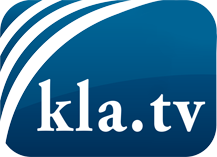 ciò che i media non dovrebbero tacerecose poco sentite, dal popolo, per il popoloinformazioni immancabili in oltre 70 lingue www.kla.tv/itResta sintonizzato!Abbonamento gratuito alla circolare con le ultime notizie: www.kla.tv/abo-itInformazioni per la sicurezza:Purtroppo le voci dissenzienti vengono censurate e soppresse sempre di più. Finché non riportiamo in linea con gli interessi e le ideologie della stampa del sistema, dobbiamo aspettarci che in ogni momento si cerchino pretesti per bloccare o danneggiare Kla.TV.Quindi collegati oggi stesso nella nostra rete indipendente da internet!
Clicca qui: www.kla.tv/vernetzung&lang=itLicenza:    Licenza Creative Commons con attribuzione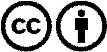 È benvenuta la distribuzione e la rielaborazione con attribuzione! Tuttavia, il materiale non può essere presentato fuori dal suo contesto. È vietato l'utilizzo senza autorizzazione per le istituzioni finanziate con denaro pubblico (Canone Televisivo in Italia, Serafe, GEZ, ecc.). Le violazioni possono essere perseguite penalmente.